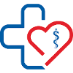 Kędzierzyn-Koźle, dnia 24 kwietnia 2023r. AZ. 2023.289OGŁOSZENIE O ZAMÓWIENIU W TRYBIE DO 130 000,00 zł netto Przedmiot zamówienia:  „Dostawa książek i druków medycznych dla SP ZOZ w Kędzierzynie-Koźlu”.Szczegółowy opis przedmiotu zamówienia:Wykaz druków i książek w załączniku nr 2.Zamawiający wymaga aby druki były zgodne z obowiązującymi przepisami prawa na dzień złożenia zamówienia.Zamawiający wymaga sukcesywnych dostaw zgodnie z zamówieniem (Zamawiający przewiduje około 14 dostaw w czasie trwania umowy)Wykonawca dostarczy przedmiot umowy na własny koszt i odpowiedzialność w wyznaczonym przez Zamawiającego miejscu tj. do Magazynu Centralnego, ul. Roosevelta 2, 47-200 Kędzierzyn Koźle.Termin realizacji zamówienia (dostawy): 5 dni roboczych.Okres trwania umowy: 12 miesięcy Poprzez dostawę Zamawiający rozumie dostarczenie i wniesienie.Zamawiający:Samodzielny Publiczny Zespół Opieki Zdrowotnej w Kędzierzynie - Koźlu ul. 24 Kwietnia 5, 47-200 Kędzierzyn - KoźleOsobą ze strony zamawiającego upoważnioną do kontaktowania się z wykonawcami, są: 
Beata Plinta, tel. 77/40 62 530 oraz Łukasz Litwinowicz tel. 77/40 62 506 w godzinach pracy Zamawiającego tj. 7:00 - 14:35Zamawiający nie dopuszcza możliwości składania ofert wariantowych lub częściowych.Wszelkie oświadczenia, wnioski, zawiadomienia oraz informacje Zamawiający i Wykonawcy przekazują za pomocą platformy zakupowej. W przypadku awarii platformy zakupowej dopuszcza się komunikację z Zamawiającym za pomocą poczty  elektronicznej na adres: zamowienia@e-szpital.euWykonawca może zwrócić się do Zamawiającego z zapytaniem dotyczącym treści ogłoszenia o zamówieniu. Wykonawcy pozostają związani ofertą przez okres 30 dni od dnia upływu terminu składania ofert. W toku badania i oceny ofert Zamawiający może żądać od Wykonawców wyjaśnień dotyczących treści złożonych ofert. Zamawiający dopuszcza możliwość prowadzenia między Zamawiającym, a Wykonawcą negocjacji dotyczących złożonej oferty oraz dokonywanie jej zmiany.Przygotowanie oferty:Wykonawca może złożyć jedną ofertę. Zamawiający wymaga złożenia oferty drogą elektroniczną. Ofertę można składać za pomocą: platformy zakupowej: https://platformazakupowa.pl/pn/spzoz_kedzierzynkozle/proceedings Termin składania ofert upływa w dniu  28-04-2023 r. o godzina 09:00.Otwarcie ofert nastąpi w dniu  28-04-2023 r. o godzina  09:15 w siedzibie Zamawiającego.Kryterium oceny ofert: cena 100%:Oferta, która otrzyma maksymalną liczbę przyznanych punktów w oparciu o ustalone kryterium zostanie uznana za najkorzystniejszą, pozostałe oferty zostaną sklasyfikowane zgodnie z ilością uzyskanych punktów. Realizacja zamówienia zostanie powierzona Wykonawcy, którego oferta uzyska najwyższą ilość punktów.W sytuacji, gdy nie można będzie dokonać wyboru oferty najkorzystniejszej ze względu na to, że zostaną złożone oferty o takiej samej cenie, Zamawiający wezwie tych Wykonawców do złożenia w terminie określonym przez Zamawiającego ofert dodatkowych – Wykonawcy, składając oferty dodatkowe, nie mogą zaoferować cen wyższych niż zaoferowane w złożonych ofertach.Zamawiający może wezwać wykonawcę do uzupełniania brakującej dokumentacji, lub poprawienia już złożonej. Zamawiający odrzuci ofertę Wykonawcy, który podlega wykluczeniu z postępowania oraz wykonawcy, który złożył ofertę, która nie odpowiada zapisom ogłoszenia o zamówieniu. Zamawiający zastrzega możliwość unieważnienia przedmiotowego postępowania bez podania przyczyny na każdym jego etapie. Wymagane dokumenty, jakie należy dołączyć składając ofertę: Wypełniony formularz ofertowy (wzór stanowi załącznik nr 1);Wypełniony  formularz ofertowo – cenowy  (załącznik nr 2);Oświadczenie wykonawcy o niepodleganie wykluczeniu (załącznik nr 3).Załączniki:Formularz ofertowy  - załącznik nr 1;Formularz ofertowo – cenowy książek i druków - załącznik nr 2;Oświadczenie Wykonawcy o niepodleganiu wykluczeniu - załącznik nr 3; Projekt umowy  - załącznik nr 4.Wzory druków dla poz. 31-37, 40 i 41. – załącznik nr 4Załącznik nr 1 AZ.2023.289Samodzielny Publiczny Zespół Opieki Zdrowotnej w Kędzierzynie-Koźluul. 24 Kwietnia 5 47-200 Kędzierzyn-KoźleDANE WYKONAWCYNazwa: ...........................................................................................................................................Adres: …………...............................................................................................................................Numer NIP  .......................................................... Regon ............................................................Adres e-mail: ......................................................  Osoba do kontaktu: ............................................   tel. ............................................OFEROWANA WARTOŚĆ ZAMÓWIENIA Oferujemy wykonanie przedmiotu zamówienia na warunkach wymaganych przez Zamawiającego określonych                        w postanowieniach ogłoszenia o zamówieniu za cenę:OŚWIADCZENIE DOTYCZĄCE POSTANOWIEŃ NINIEJSZEGO OGŁOSZENIA:Składam/-y ofertę na wykonanie zamówienia zgodnie z opisem przedmiotu zamówienia zawartym                         w ogłoszeniu o zamówieniu i projekcie umowy. Oświadczamy, że wykonamy zamówienie w ramach sukcesywnych dostaw przez okres 12 miesięcy. Oświadczam, że akceptuję termin płatności od daty dostarczenia prawidłowo wystawionej faktury:                    30 dni.Oświadczam/-y, że uważam/-y się za związanego/-ych z ofertą przez okres 30 dni od upływu terminu składania ofert.Oświadczam/-y, że powyżej podana cena zawiera wszystkie koszty, jakie ponosi Zamawiający w przypadku wyboru mojej/-naszej  oferty.Oświadczamy, że w przypadku wyboru naszej oferty zobowiązujemy się  do zawarcia umowy w oparciu               o przedstawiony przez Zamawiającego projekt umowy, do którego nie wnosimy zastrzeżeń. Oświadczam, że wypełniliśmy obowiązki informacyjne przewidziane w art. 13 lub art. 14 RODO (Rozporządzenie Parlamentu Europejskiego i Rady (UE) 2016/679 z dnia 27 kwietnia 2016 r. w sprawie ochrony osób fizycznych w związku z przetwarzaniem danych osobowych i w sprawie swobodnego przepływu takich danych oraz uchylenia dyrektywy 95/46/WE) wobec osób fizycznych, od których dane osobowe bezpośrednio lub pośrednio pozyskałem w celu ubiegania się o udzielenie zamówienia publicznego w niniejszym postępowaniu............................... dnia ………….........                                                ………………………………………………………………………                                   Podpis Wykonawcy/Pełnomocnika Załącznik nr 3 OŚWIADCZENIE  WYKONAWCY  O  NIEPODLEGANIU  WYKLUCZENIUskładane w związku z wejściem w życie Ustawy z dnia 13 kwietnia 2022 r. o szczególnych rozwiązaniach  w zakresie przeciwdziałania wspieraniu agresji na Ukrainę oraz służących ochronie bezpieczeństwa narodowego (Dz. U. z 2023 r. poz. 129,185).Składając ofertę w postępowaniu o udzielenie zamówienia publicznego w trybie zapytania ofertowego, którego przedmiotem jest: Dostawa książek i druków medycznych dla SP ZOZ 
w Kędzierzynie-Koźlu.Działając w imieniu Wykonawcy: …………………………………………………………………………………………………………………………………………………..                 (nazwa i adres)Oświadczam, że:nie podlegam wykluczeniu z postępowania na podstawie art. 7 ust. 1 Ustawy z dnia 13 kwietnia 2022 r. o szczególnych rozwiązaniach w zakresie przeciwdziałania wspieraniu agresji na Ukrainę oraz służących ochronie bezpieczeństwa narodowego (Dz. U. z 2023 r. poz. 129, 185).	Oświadczam, że wszystkie informacje podane w powyższym oświadczeniu są aktualne                          i zgodne z prawdą oraz zostały przedstawione z pełną świadomością konsekwencji wprowadzenia Zamawiającego w błąd przy przekazywaniu informacji. …….…….................................................Podpis Wykonawcy/PełnomocnikaZałącznik nr 4Projekt umowy 
zawarta  dnia ………….. …. 2023r. w Kędzierzynie-Koźlu pomiędzy:Samodzielnym Publicznym Zespołem Opieki Zdrowotnej z siedzibą w Kędzierzynie-Koźlu 47-200,
ul. 24 Kwietnia 5, zarejestrowanym przez Sąd Rejonowy, VIII Wydział Gospodarczy Krajowego Rejestru Sądowego w Opolu, pod numerem KRS 0000004757, posiadającym NIP 749-179-03-04, Regon 000314661, zwanym dalej Zamawiającym, reprezentowanym przez: Dyrektora ……………….a …………………………………………………………… , wpisanym do  KRS pod nr ……………..,  posiadającym nr NIP ……….., i nr  Regon ………….,reprezentowanym przez …………………….………………………………….. zwanym dalej Wykonawcą, § 1  Przedmiot umowyPrzedmiot umowy stanowi sukcesywna „Dostawa książek i druków medycznych dla SP ZOZ w Kędzierzynie-Koźlu” dla Zamawiającego (dalej jako „dostawa”) zgodnie z formularzem cenowym  stanowiącym załącznik do niniejszej umowy. Wykonawca zobowiązuje się do sprzedaży Zamawiającemu przedmiotu objętego umową  z dochowaniem należytej staranności.Wykonawca oświadcza, że:doświadczenie, wiedzę oraz potencjał techniczny i osobowy do należytego wykonania przedmiotu niniejszej umowy,przedmiot umowy jest nowy, stanowi jego własność, jest wolny od wad fizycznych i prawnych, nie jest obciążony żadnymi prawami osób trzecich oraz nie jest przedmiotem żadnego postępowania egzekucyjnego i zabezpieczenia,przedmiot umowy jest dopuszczony do obrotu na terenie RP i posiada Deklaracje Zgodności oraz spełnia wymagania odpowiednich norm  i  przepisów. Wykonawca gwarantuje wysoką jakość produktu, zgodną z jego podstawowymi parametrami technicznymi. § 2
Warunki realizacji przedmiotu umowyPoszczególne dostawy będą realizowane przez Wykonawcę nie później niż w terminie 5 dni roboczych od złożenia zamówienia przez Zamawiającego (e-mailem lub telefonicznie) sukcesywnie według bieżących potrzeb Zamawiającego. Dostawy mogą być realizowane w dni robocze w godzinach 7:00 – 14:15.Wykonawca dostarczy przedmiot umowy na własny koszt i odpowiedzialność w wyznaczonym przez Zamawiającego miejscu tj. do Magazynu Centralnego, ul. Roosevelta 2, 47-200 Kędzierzyn Koźle. Zamawiający upoważnia następujące osoby do kontaktu z Wykonawcą i uzgadniania szczegółów dostaw:1) Pani Władysława Bagińska tel. 77 40 62 533, wbaginska@e-szpital.eu;2) Pani Marzanna Sitek, tel. 77 40 62 534, msitek@e-szpital.eu;Strony zgodnie postanawiają, że w sprawie bezpośredniej realizacji  niniejszej umowy Wykonawca działał będzie przez następujących przedstawicieli:  tel.    ……………………………, e-mail: …………………………         Zamówienia należy realizować zgodnie z dokumentem zamówienia, w którym Zamawiający określi m.in. rodzaj, ilość towaru, itp.Bieżące zamówienie winno być zrealizowane za jednorazową dostawą.Jeżeli z przyczyn niezależnych od Wykonawcy realizacja ust. 4 jest niemożliwa to informacja ta musi zostać przekazana Zamawiającemu najpóźniej w dniu dostawy części towaru, wraz z podaniem terminu dostawy pozostałej części zamówienia.Bez względu na to, w jaki sposób realizowana jest dostawa (transportem własnym czy za pośrednictwem firmy kurierskiej) Wykonawca odpowiada za dostawę towaru na własny koszt. Poprzez dostawę rozumie się również wniesienie zamawianego asortymentu do Magazynu Centralnego.   W przypadku realizacji dostaw za pośrednictwem firmy kurierskiej Wykonawca zobowiązany jest do zapewnienia transportu towaru oraz jego rozładunku w ramach podpisanej umowy z firmą kurierską. W przypadku, gdy Wykonawca nie dostarczy przedmiotu umowy w terminie ustalonym w ust. 1 Zamawiający zastrzega sobie prawo dokonania zakupu u innego dostawcy, w ilości i asortymencie dostawy niezrealizowanej                w terminie (zakup zastępczy).Strony zgodnie postanawiają, że w przypadku deklaracji Wykonawcy o niezrealizowaniu zamówienia Zamawiającego, braku deklaracji zrealizowania zamówienia lub niedostarczenia przez Wykonawcę zamówionego przez Zamawiającego towaru w terminie 5 dni roboczych od upływu terminu określonego w ust. 1 Zamawiającemu przysługuje (bez upoważnienia przez sąd, bez konieczności wyznaczania Wykonawcy dodatkowego terminu na wykonanie niezrealizowanego zamówienia i bez obowiązku nabycia od Wykonawcy towaru dostarczonego po terminie ) prawo do nabycia, na koszt Wykonawcy, niedostarczonego towaru lub jego odpowiednika u innego dostawcy (zwane dalej „zakup zastępczy”), na co Wykonawca wyraża zgodę. W przypadku skorzystania przez Zamawiającego z zakupu zastępczego:    1) zmniejsza się wartość umowy o wartość tego zakupu dokonanego przez Zamawiającego u innego dostawcy; 
    2) w sytuacji gdy cena towaru zakupionego przez Zamawiającego wraz z dostawą w ramach zakupu zastępczego będzie wyższa od ceny towaru ustalonej w ofercie złożonej przez Wykonawcę i umieszczonej w formularzu cenowym stanowiącym załącznik do umowy Wykonawca zobowiązany jest do zwrotu Zamawiającemu różnicy pomiędzy ceną zapłaconą przez Zamawiającego w związku ze skorzystaniem z zakupu zastępczego i ceną towaru określoną w formularzu cenowym w terminie 14 dni od daty otrzymania przez Wykonawcę wezwania  do zapłaty. W przypadku braku zapłaty przez Wykonawcę w powyższym terminie kwota ta może zostać potrącona przez Zamawiającego  z najwcześniej wymagalnego wynagrodzenia należnego Wykonawcy, o którym mowa w § 4, bez konieczności składania przez Zamawiającego odrębnego oświadczenia o potrąceniu, na co Wykonawca wyraża zgodę. Zamawiający zastrzega sobie prawo do korzystania z okresowych promocji i upustów wprowadzonych przez producenta (ceny niższe niż zawarte w umowie).Zamawiający zastrzega sobie prawo do korzystania z okresowych promocji i upustów wprowadzonych przez producenta (ceny niższe niż zawarte w umowie).§ 3Okres trwania umowyUmowę zawiera się na okres 12 miesięcy od daty jej zawarcia tj. od dnia …........… do dnia…........……. Do czasu przekazania materiałów do miejsca przeznaczenia ryzyko wszelkich niebezpieczeństw związanych
z ewentualnym  uszkodzeniem lub utratą  ponosi Wykonawca.§ 4Wynagrodzenie i wzajemne rozliczenie stronStrony ustalają za wykonanie przedmiotu niniejszej umowy: wynagrodzenie brutto (wraz z VAT) w kwocie: ….…......................................………..zł, słownie: ………………………..........................……………………………….,wynagrodzenie netto w kwocie: …………................….……zł, słownie:………………………………….............……………….. .Oferowana cena wykonania przedmiotu umowy obejmuje wszystkie koszty związane z realizacją zamówienia,
a w szczególności:całkowity koszt dostawy i ubezpieczenia na czas transportu;koszty reklamacji; narzuty, ewentualne upusty oraz pozostałe czynniki cenotwórcze;podatek VAT.Wykonawca gwarantuje, iż przez cały okres obowiązywania umowy ceny pozostaną niezmienne.Dopuszcza się zmiany ilości zamawianych materiałów eksploatacyjnych wg własnych potrzeb. Przesunięcia te będą rozliczane wg cen jednostkowych zakupionych materiałów w ramach kwoty całkowitej umowy. Strony postanawiają, że rozliczenie wynagrodzenia za wykonanie przedmiotu umowy, o którym mowa w ust. 1 z tytułu realizowanych dostaw będzie następowało na podstawie faktur częściowych, którymi objęte będą poszczególne dostawy.Zamawiający zobowiązuje się dokonać zapłaty przelewem na konto Wykonawcy w ciągu 30 dni od daty doręczenia prawidłowo wystawionej faktury. Zamawiający jest płatnikiem podatku VAT.Wykonawca wystawi fakturę VAT na: Samodzielny Publiczny Zespół Opieki Zdrowotnej w Kędzierzynie – Koźlu,
ul. 24 Kwietnia 5, 47-200 Kędzierzyn-Koźle.Dniem zapłaty wynagrodzenia jest dzień obciążenia rachunku Zamawiającego.Zamawiający zastrzega sobie prawo do niezrealizowania przedmiotu zamówienia w całości tj. rezygnację z 50% wartości brutto umowy określonej § 4 ust. 1, a Wykonawcy w takim przypadku nie będzie przysługiwać roszczenie
z tego tytułu. Wykonawca oświadcza, ze rachunek bankowy wskazany na fakturze/rachunku jest tożsamy z rachunkiem bankowym wskazanym w rejestrze podatników VAT, z zastrzeżeniem przypadku, gdy Wykonawca będzie zwolniony z podatku od towarów i usług. W przypadku, gdy rachunek wskazany na fakturze/rachunku nie będzie zgodny z rachunkiem wskazanym w rejestrze podatników VAT, a Wykonawca nie będzie podlegał zwolnieniu od podatku od towarów i usług, Zamawiający wzywa Wykonawcę do przedłożenia potwierdzenia zmiany rachunku bankowego
w przedmiotowym rejestrze w terminie dwóch dni. Jeżeli Wykonawca nie przedstawi dokumentu potwierdzającego zmianę numeru rachunku bankowego w rejestrze podatników VAT, Zamawiający ma prawo dokonania zapłaty wynagrodzenia na rachunek bankowy wskazany w rejestrze podatników VAT. W tym wypadku, uznaje się, że Zamawiający prawidłowo wykonał swoje zobowiązanie w zakresie zapłaty wynagrodzenia,                            a Wykonawcy nie przysługują z tego tytułu żadne roszczenia. Jeżeli Wykonawca nie posiada rachunku bankowego zarejestrowanego w rejestrze podatników VAT oraz nie przedstawi dokumentu potwierdzającego braku obowiązku rejestracji tegoż rachunku bankowego, Zamawiający ma prawo do wstrzymania zapłaty wynagrodzenia do chwili potwierdzenia rejestracji rachunku bankowego przez Wykonawcę lub przedłożenia dokumentu potwierdzającego brak tegoż obowiązku. Strony zgodnie oświadczają, że wskazane okoliczności nie stanowią opóźnienia lub zwłoki Zamawiającego w zapłacie wynagrodzenia i nie mogą być podstawą jakichkolwiek roszczeń Wykonawcy wobec Zamawiającego.Wykonawca potwierdza, iż wskazany przez niego rachunek bankowy na podstawie, którego Zamawiający ma dokonać płatności jest indywidualnym (przypisanym Zamawiającemu) rachunkiem płatności masowych powiązanym z rachunkiem rozliczeniowym, o którym mowa w art. 49 ust. 1 pkt 1 ustawy z dnia 29 sierpnia 1997 r. – Prawo bankowe i został zgłoszony do właściwego urzędu skarbowego. Rachunek przypisany Zamawiającemu należy weryfikować na białej liście po numerze rachunku bankowego.§ 5Reklamacje, gwarancja i rękojmiaO stwierdzonych wadach ilościowych i jakościowych w dostarczonym przedmiocie zamówienia Zamawiający powiadomi telefonicznie lub e-mailem Wykonawcę niezwłocznie tj. nie później niż w terminie 7 dni roboczych od daty ich stwierdzenia.Zamawiający w przypadku stwierdzenia niezgodności towaru z umową lub z zamówieniem ma prawo złożyć do Wykonawcy reklamację nie później niż w terminie 7 dni od dnia ujawnienia niezgodności, a Wykonawca jest zobowiązany do jej rozpatrzenia w terminie do 5 dni roboczych od daty jej otrzymania.Wykonawca zobowiązuje się w przypadku dostawy towaru wadliwego, dostawy towaru niezgodnego z umową lub zamówieniem, do wymiany tego towaru na zgodny z zamówieniem i umową, wolnym od wad na koszt własny
w terminie określonym w ust. 2.Wykonawca udziela na asortyment objęty przedmiotem niniejszej umowy rękojmi i gwarancji nie krótszej niż gwarancja producenta. Powyższe zapisy nie naruszają uprawnień Zamawiającego przysługujących mu z tytułu rękojmi za wady.Wykonawca odpowiada za szkody osobowe i rzeczowe powstałe na skutek niewykonania lub nienależytego wykonania przedmiotu umowy w tym również szkody powstałe w wyniku wad dostarczonego produktu.§ 6Kary umowneZamawiającemu przysługuje prawo do naliczenia kar umownych w następujących przypadkach: za zwłokę w dostawie towaru w terminie określonym w umowie, powstałe z przyczyn leżących po stronie Wykonawcy, w wysokości 2 % wartości brutto niezrealizowanego zamówienia za każdy rozpoczęty dzień zwłoki,za zwłokę w wymianie towaru wadliwego na wolny od wad oraz za zwłokę w wymianie towaru niezgodnego
z umową, bądź za zwłokę w wymianie towaru dostarczonego w niewłaściwym lub zniszczonym opakowaniu
w wysokości 2 % wartości brutto niezrealizowanego zamówienia za każdy rozpoczęty dzień zwłoki,za odstąpienie od umowy przez którąkolwiek ze stron z przyczyn leżących po stronie Wykonawcy w wysokości 10 % wynagrodzenia brutto, o którym mowa w § 4 ust. 1 umowy,za naruszenie jakiegokolwiek ustalonego w niniejszej umowie i jej załącznikach obowiązku lub terminu Wykonawcy w zakresie realizacji przedmiotu niniejszej umowy, z zastrzeżeniem ust. a i b, w tym obowiązku lub  terminu wynikającego z rękojmi  i gwarancji w wysokości 0,5 % kwoty wynagrodzenia brutto, o którym mowa w § 4 ust. 1 umowy.Ponadto Zamawiający ma prawo dochodzenia odszkodowania na zasadach ogólnych kodeksu cywilnego.Łącza maksymalna wysokość kar umownych, których Zamawiający może dochodzić od Wykonawcy wynosi 30 % wartości brutto przedmiotu Umowy.Wszelkie prawa wynikające z niniejszej umowy, w tym również wierzytelności, nie mogą być przenoszone przez Wykonawcę na rzecz osób trzecich bez uprzedniej pisemnej zgody Zamawiającego, w tym w szczególności Wykonawca: nie może dokonać cesji wierzytelności wynikających lub związanych z realizacją umowy, nie może dokonać zmian podmiotowych w trybie określonym w art. 518 kodeksu cywilnego, nie może dokonać zmian podmiotowych w trybie określonym w art. 519 i n. kodeksu cywilnego nie może dokonać czynności prawnej, której przedmiotem jest wierzytelność wynikająca lub związana z niniejszą umową, w tym w szczególności nie może zawrzeć umowy Faktoringu, Umowy Gwarancyjnej, Umowy Zarządu Wierzytelnością, Umowy Poręczenia, Umowy Inkasa.Zamawiającemu przysługuje prawo potrącenia kar umownych z należnego Wykonawcy wynagrodzenia, na co Wykonawca wyraża zgodę. W przypadku, gdy potrącenie kary umownej z wynagrodzenia Wykonawcy  nie będzie możliwe, Wykonawca zobowiązuje się do zapłaty kary umownej w terminie 7 dni roboczych od dnia otrzymania noty obciążeniowej wystawionej przez Zamawiającego.§ 7Odstąpienie od umowyZamawiający ma prawo odstąpić od umowy w następujących  przypadkach: nie przystąpienia przez Wykonawcę do wykonania lub nienależytego wykonywania  przedmiotu umowy;jeżeli Wykonawca będzie realizował przedmiot umowy w sposób wadliwy lub sprzeczny z umową, albo też
w ogóle nie rozpocznie jej realizacji, a Zamawiający wezwie Wykonawcę do zmiany sposobu jej wykonania, albo do rozpoczęcia jej wykonywania, wyznaczając Wykonawcy w tym celu odpowiedni termin, po bezskutecznym upływie wyznaczonego terminu, Zamawiający uprawniony będzie do odstąpienia od umowy;w przypadku, gdy istotne dane zawarte w ofercie  mające wpływ na wybór Wykonawcy okażą się nieprawdziwe.Zamawiający może odstąpić od umowy w razie wystąpienia istotnej zmiany okoliczności powodującej, że wykonanie umowy nie leży w interesie publicznym, czego nie można było przewidzieć w chwili jej zawarcia, w terminie 30 dni od powzięcia wiadomości o tych okolicznościach.Odstąpienie od umowy przez Zamawiającego z przyczyn określonych w § 7 ust. 1 i 2 poprzedzone zostanie wezwaniem Wykonawcy do realizacji  przedmiotu niniejszej umowy zgodnie z jej postanowieniami. Realizacja prawa odstąpienia od umowy wymaga oświadczenia w formie pisemnej, w terminie do 14 dni od powzięcia wiadomości o zaistnieniu przyczyny odstąpienia od umowy wraz z podaniem uzasadnienia. § 8Zmiany umowyZamawiający przewiduje możliwość zmiany niniejszej umowy,  w stosunku do treści oferty, na podstawie której dokonano wyboru Wykonawcy.Zmiany mogą zostać wprowadzone jedynie w formie pisemnej pod rygorem nieważności.§ 9Przetwarzanie danych osobowychZamawiający i Wykonawca zobowiązują się do przetwarzania danych osobowych pozyskanych w związku z realizacją niniejszej umowy w sposób zgodny z przepisami ustawą z 10.05.2018r. o ochronie danych osobowych oraz postanowieniami Rozporządzenia Parlamentu Europejskiego i Rady (UE) 2016/679 z 27.04.2016r. ws. ochrony osób fizycznych w związku z przetwarzaniem danych osobowych i ws. swobodnego przepływu takich danych oraz uchylenia dyrektywy 95/46/WE.§ 10Postanowienia końcoweW sprawach nie uregulowanych niniejszą umową zastosowanie mają przepisy Kodeksu cywilnego. Ewentualne spory wynikłe z niniejszej umowy rozstrzygać będzie właściwy dla siedziby Zamawiającego Sąd powszechny.Umowę sporządzono w 2 jednobrzmiących  egzemplarzach: jeden dla Zamawiającego, jeden  dla Wykonawcy.                     WYKONAWCA			                                              	ZAMAWIAJĄCYZałącznik: Oferta Wykonawcy„OFERTA”Na: „Dostawę książek i druków medycznych dla SP ZOZ w Kędzierzynie-Koźlu.” Postępowanie nr: AZ.2023.289……………..…………………….. zł brutto(powyższa kwota została obliczona na podstawie formularza cenowego załączonego do oferty  - załącznik nr 2) 